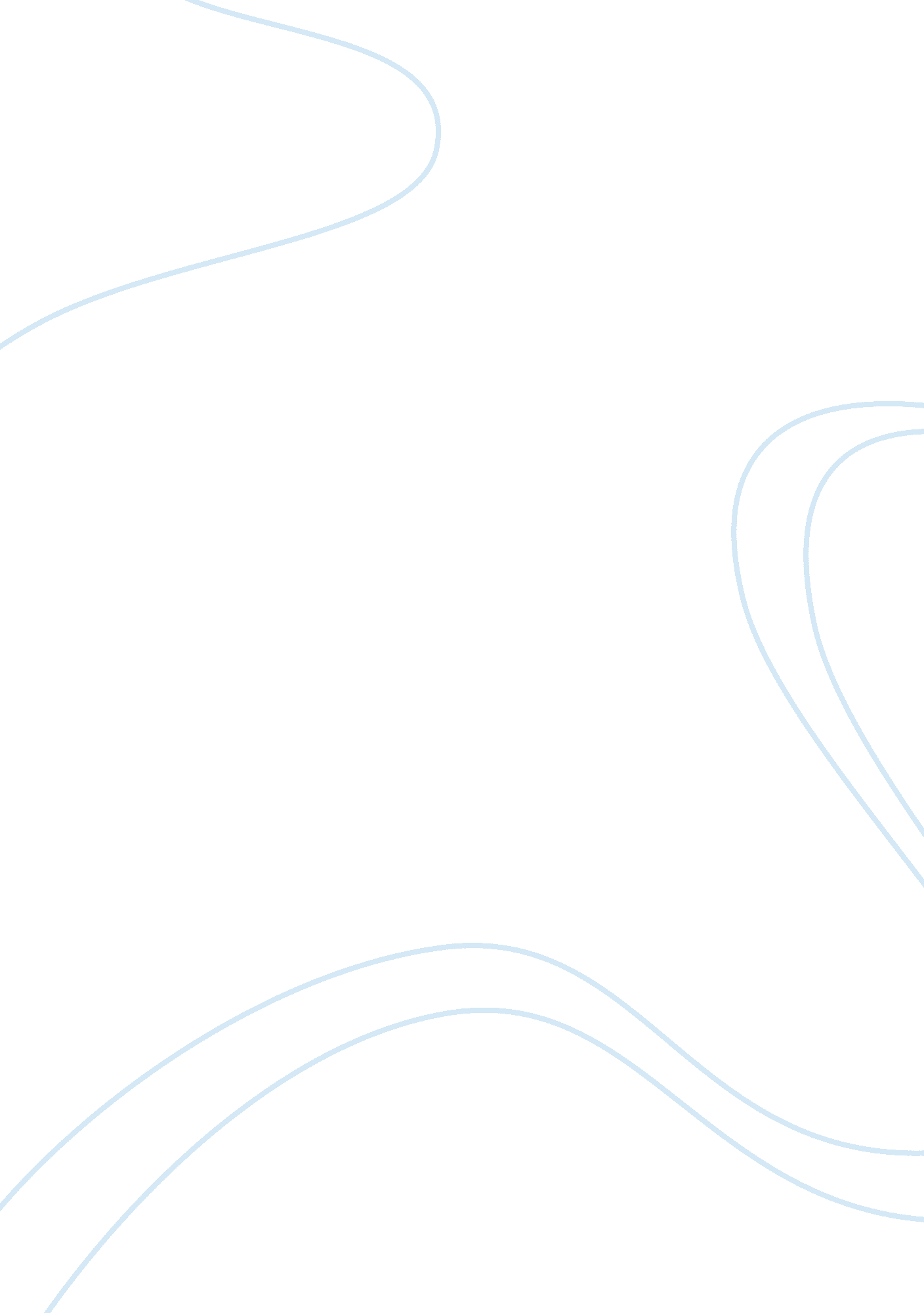 Mango frooti survey essay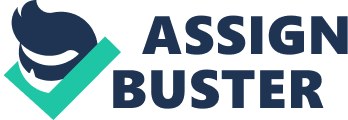 Which is your favorite Mango Drink? a) Maaza b) Slice c) Frooti d) Other Q2. How frequently you have a Mango Drink? a) Daily b) 2-4 times a week c) 5-6 times a week d) Occasionally Q3. In which packaging do you prefer a mango drink? ( either Maaza, Slice or Frooti) a) Glass Bottle b) PET bottle c) Tetra Pack d) Whichever is available Q4. Why do you prefer Maaza over Frooti? a) Real Mango experience/ Thickness of mango pulp b) High Visibility/ Trusted Brand c) Availability is good ( RGB, tetrapacks & PET bottles) d) It is for people of all age groupsQ5. Would you prefer Frooti if Maaza is not available ? a) Yes b) No Q6. Why do you prefer Slice over Frooti? a) Good Taste b) It is an adult`s drink c) Availability is good ( RGB, tetrapacks & PET bottles) d) Katrina`s Aamsutra campaign Q7. Would you prefer Frooti if Slice is not available ? a) Yes b) No Q8. What do you like about Frooti? a) Great Taste which has remained the same b) Brings back childhood memories c) Availability is Good (Tetra pack/PET bottle) d) Trusted Brand Q9. What is the logo of Frooti? a) b) Ans: Q10. Should Frooti be made available in Glass Bottles ? a) Yes b) No Q11. Who is the Brand Ambassador of Frooti ? a) Aamir Khan b) Salman Khan c) Shahrukh Khan d) Donot Know Q12. Who is the Brand Ambassador of Slice ? a) Priyanka Chopra b)Katrina Kaif c)Kareena Kapoor d)Donot Know Q13. Who is the Brand Ambassador of Maaza ? a) Priyanka Chopra & Shahid Kapoor b)Parineeti Chopra & Imran Khan c) Ranbir Kapoor & Deepika Padukone d)Donot Know 